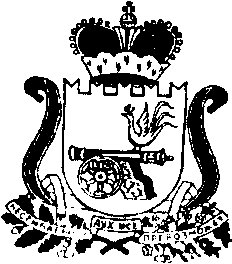 АДМИНИСТРАЦИЯ   МУНИЦИПАЛЬНОГО ОБРАЗОВАНИЯ«КАРДЫМОВСКИЙ РАЙОН» СМОЛЕНСКОЙ ОБЛАСТИПОСТАНОВЛЕНИЕот __.__. 2015   № ___О внесении изменений в  муниципальную  программу «Развитие образования и молодежной политики на территории муниципального образования «Кардымовский район» Смоленской области» на 2014 - 2020 годы   В соответствии со статьей 179,179.3 Бюджетного кодекса Российской Федерации, руководствуясь Федеральным законом от 06.10.2003 № 131-ФЗ "Об общих принципах организации местного самоуправления в Российской Федерации", в соответствии с постановлением Администрации муниципального образования «Кардымовский район» Смоленской области от 02.08.2013 г № 0502 «Об утверждении порядка принятия решений о разработке муниципальных программ, их формирования и реализации в муниципальном образовании «Кардымовский район» Смоленской области» Администрация муниципального образования «Кардымовский район» Смоленской области  п о с т а н о в л я е т:1. Внести в муниципальную программу «Развитие образования и молодежной политики на территории муниципального образования «Кардымовский район» Смоленской области» на 2014 - 2020 годы, утвержденную постановлением Администрации муниципального образования «Кардымовский район» Смоленской области от 04.03.2015 № 00102 следующие изменения:1.1. В паспорте программы позицию «Источники и объемы финансирования Программы» изложить в следующей редакции:1.2.  Раздел 4 изложить в следующей редакции:«Ресурсное обеспечение муниципальной программы осуществляется за счет средств районного, областного и федерального бюджетов.Общий объем ассигнований муниципальной программы составит  664 680,457  тыс. рублей 83 коп., в том числе за счет средств районного бюджета  246 780,007 тыс. рублей 45 коп., областной бюджет – 400 691,710 тыс. рублей 38 коп., за счет средств федерального бюджета – 2 188,700 тыс. рублей, за счет иных источников-  15 020,040 тыс. рублей.По годам реализации:2014 год – 134 340,353тыс. рублей 38 коп.,  из них районный бюджет – 41 957,776 тыс. рублей; областной бюджет – 84 064,637 тыс. рублей 38 коп., федеральный бюджет – 2 188,700 тыс. рублей, за счет иных источников – 6 129,240 тыс. рублей;2015 год – 153 204,684 тыс. рублей 45 коп.,  из них районный бюджет -               41 499,011 тыс. рублей 45 коп., областной бюджет – 102 814,873 тыс. рублей, иные источники – 8 890,800 тыс. рублей;2016 год – 137 470,288 тыс. рублей, из них  районный бюджет – 30 564,188 тыс. рублей, областной бюджет – 106 906,100 тыс. рублей;2017 год – 140 095,858 тыс. рублей	, из них районный бюджет – 33 189,758 тыс. рублей, областной бюджет – 106 906,100 тыс. рублей;2018 год – 33 189,758 тыс. рублей	, из них районный бюджет – 33 189,758 тыс. рублей, областной бюджет – 0,0 тыс. рублей;2019 год – 33 189,758 тыс. рублей	, из них районный бюджет – 33 189,758 тыс. рублей, областной бюджет – 0,0 тыс. рублей;2020 год – 33 189,758 тыс. рублей	, из них районный бюджет – 33 189,758 тыс. рублей, областной бюджет – 0,0 тыс. рублей.Объем финансирования муниципальной программы подлежит ежегодному уточнению исходя из реальных возможностей районного бюджета».1.3. В подпрограмме «Развитие общего образования»1.3.1. Пункт «Источники и объемы финансирования подпрограммы» изложить в следующей редакции:1.3.2. Раздел 4 «Обоснование ресурсного обеспечения подпрограммы» изложить в следующей редакции:«Ресурсное обеспечение подпрограммы осуществляется за счет средств районного и областного бюджетов.Общий объем ассигнований  подпрограммы составит  401 290,215 тыс. рублей 49 коп., в том числе за счет средств районного бюджета-  111 891,673тыс. рублей 49 коп., за счет средств областного бюджета- 284 338,328 тыс. рублей, за счет средств федерального бюджета – 161,500 тыс. рублей, за счет иных источников – 4 898,714 тыс. рублей.         По годам реализации:2014 год – 80 641,602 тыс. рублей 42 коп., из них районный бюджет -  21 509,333 тыс. рублей 42 коп.; областной бюджет- 57 055,055 тыс. рублей; федеральный бюджет – 161,500 тыс. рублей,  иные источники – 1 915,714 тыс. рублей;2015 год –  97 079,323 тыс. рублей 07 коп.,  из них районный бюджет –20 345,650 тыс. рублей 07 коп., областной бюджет- 73 750,673 тыс. рублей; иные источники – 2 983,0 тыс. рублей;2016 год – 89 573,638 тыс. рублей, из них  районный бюджет – 12 807,338 тыс. рублей; областной бюджет- 76 766,300 тыс. рублей;  иные источники - 0,0 тыс. рублей;2017 год – 91 073,638 тыс. рублей, из них  районный бюджет – 14 307,338 тыс. рублей; областной бюджет- 76 766,300 тыс. рублей;  иные источники - 0,0 тыс. рублей;2018 год – 14 307,338 тыс. рублей, из них  районный бюджет – 14 307,338 тыс. рублей; областной бюджет- 0,0 тыс. рублей;  иные источники - 0,0 тыс. рублей;2019 год –14 307,338 тыс. рублей, из них  районный бюджет – 14 307,338 тыс. рублей; областной бюджет- 0,0 тыс. рублей;  иные источники - 0,0 тыс. рублей2020 год – 14 307,338 тыс. рублей, из них  районный бюджет – 14 307,338 тыс. рублей; областной бюджет- 0,0 тыс. рублей;  иные источники - 0,0 тыс. рублей. Объем финансирования подпрограммы подлежит ежегодному уточнению исходя из реальных возможностей районного бюджета».1.4. Приложение к Программе «Перечень программных мероприятий» изложить в новой редакции (прилагается).2. Контроль исполнения настоящего постановления возложить на Заместителя Главы Администрации муниципального образования «Кардымовский район» Смоленской области О.В. Склярову.3. Настоящее постановление опубликовать в Кардымовской районной газете «Знамя труда».4. Настоящее  постановление вступает в силу со дня его подписания.Источники и объемы финансирования ПрограммыОбщий объем финансирования муниципальной программы составляет   664 680,457 тыс. рублей 83 коп., в том числе: 2 188,700 тыс. рублей из федерального бюджета, 400 691,710 тыс. рублей 38 коп.из областного бюджета, 246 780,007 тыс. рублей 45 коп.  из районного бюджета, 15 020,040 тыс. рублей- иные источники По годам реализации:2014 год -  134 340,353 тыс. рублей 38 коп., в том числе: 2 188,700 тыс. рублей из федерального бюджета, 84 064,637 тыс. рублей 38 коп.из областного бюджета, 41 957,776 тыс. рублей из районного бюджета, 6 129,240 тыс. рублей – иные источники;2015 год –  153 204,684 тыс. рублей 45 коп., в том числе: 102 814,873  тыс. рублей – областной бюджет, 41 499,011 тыс. рублей 45 коп. – районный бюджет, 8 890,800 тыс. рублей – иные источники;2016 год –  137 470,288 тыс. рублей в том числе: 106 906,100  тыс. рублей – областной бюджет, 30 564,188 тыс. рублей – районный бюджет;2017 год – 140 095,858 тыс. рублей, в том числе: 106 906,100 тыс. рублей – областной бюджет, 33 189,758 – районный бюджет;2018 год - 33 189,758тыс. рублей, в том числе: 0,0 тыс. рублей – областной бюджет, 33 189,758 – районный бюджет;2019 год - 33 189,758 тыс. рублей, в том числе: 0,0 тыс. рублей – областной бюджет, 33 189,758 – районный бюджет;2020 год - 33 189,758 тыс. рублей, в том числе: 0,0 тыс. рублей – областной бюджет, 33 189,758 – районный бюджет.Объем финансирования программы подлежит ежегодному уточнениюИсточники и объемы финансирования подпрограммыОбъем финансирования подпрограммы составляет 401 290,215 тыс. рублей 49 коп., в том числе:  161,500 тыс. рублей – федеральный бюджет, 284 338,328 тыс. рублей – областной бюджет, 111 891,673 тыс. рублей 49 коп. – районный бюджет, 4 898,714 тыс. рублей – иные источникиПо годам реализации:2014 год – 80 641,602 тыс. рублей 42 коп., в том числе: 161,500 тыс. рублей – федеральный бюджет, 57 055,055 тыс. рублей – областной бюджет, 21 509,333 тыс. рублей 42 коп. – районный бюджет, 1 915,714 тыс. рублей – иные источники;2015 год – 97 079,323 тыс. рублей 07 коп., в том числе: 73 750,673 тыс. рублей – областной бюджет, 20 345,650 тыс. рублей 07 коп. – районный бюджет, 2 983,0 тыс. рублей – иные источники;2016 год –  89 573,638 тыс. рублей, в том числе: 76 766,300 тыс. рублей – областной бюджет, 12 807,338 тыс. рублей – районный бюджет;2017 год –  91 073,638 тыс. рублей, в том числе: 76 766,300 тыс. рублей – областной бюджет, 14 307,338 тыс. рублей – районный бюджет;2018 год –  14 307,338тыс. рублей, в том числе: 0,0 тыс. рублей – областной бюджет, 14 307,338 тыс. рублей – районный бюджет;2019 год –  14 307,338тыс. рублей, в том числе: 0,0 тыс. рублей – областной бюджет, 14 307,338 тыс. рублей – районный бюджет;2020 год –  14 307,338тыс. рублей, в том числе: 0,0 тыс. рублей – областной бюджет, 14 307,338 тыс. рублей – районный бюджет.Объем финансирования подпрограммы подлежит ежегодному уточнениюГлава Администрации муниципального образования  «Кардымовский район» Смоленской области О. В. Иванов